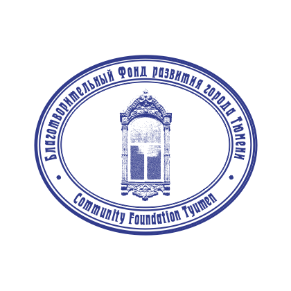 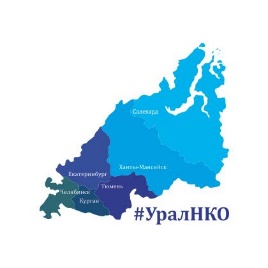 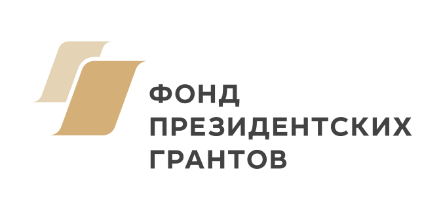 Уральская сеть ресурсных центров для развития и поддержки социально-ориентированных НКОhttps://vk.com/uralnkoМесторождение добра - УралАнкета-заявка на участие в межрегиональном конгрессе «Консолидация и демонстрация силы» для ресурсных центров УрФО Уральская сеть РЦ – это объединение некоммерческих неправительственных организаций, оказывающих финансовую, имущественную, информационную, консультационную, образовательную, методическую и иную поддержку деятельности других некоммерческих организаций в регионах Уральского ФО.23-24 апреля в г. Тюмень пройдет межрегиональный конгресс, посвящённый презентации и обсуждению успешных практик деятельности некоммерческого сектора в интересах жителей. Проект программы прилагается.Анкета-заявка направляется не позднее 12 марта 2024 г. на адрес: grant@cftyumen.ru К участию в конгрессе на основе конкурсного отбора будут приглашены 1-2 представителя РЦ УрФО и новых территорий РФ.  АНКЕТА-ЗАЯВКАРасскажите, почему именно ваша организация выполняет функции Ресурсного центра? Что вы знаете о проблемах территории и действующих НКО/инициативных групп? Какие ресурсы есть в вашей организации? Каков опыт взаимодействия вашей организации с другими НКО, органами власти, бизнесом, сообществом? В чём особенность вашей организации в работе с НКО/местным сообществом?Какие практики работы с местным сообществом вы используете и сможете представить на конгрессе? Расскажите о взаимодействии вашего РЦ с региональными/муниципальными РЦ Уральской сети ресурсных центров, с БФРГТ.С какого года, в каких проектах/мероприятиях участвовалиКонсультации по поводу участия в конкурсе – по тел. 8 (3452)228986, по адресам: info@cftyumen.ru, svetlana@cftyumen.ruРегион ⃝Курганская ⃝Свердловская ⃝Тюменская ⃝ХМАО-Югра ⃝ Челябинская ⃝ЯНАО⃝Курганская ⃝Свердловская ⃝Тюменская ⃝ХМАО-Югра ⃝ Челябинская ⃝ЯНАО⃝Курганская ⃝Свердловская ⃝Тюменская ⃝ХМАО-Югра ⃝ Челябинская ⃝ЯНАО⃝Курганская ⃝Свердловская ⃝Тюменская ⃝ХМАО-Югра ⃝ Челябинская ⃝ЯНАО⃝Курганская ⃝Свердловская ⃝Тюменская ⃝ХМАО-Югра ⃝ Челябинская ⃝ЯНАО⃝Курганская ⃝Свердловская ⃝Тюменская ⃝ХМАО-Югра ⃝ Челябинская ⃝ЯНАО⃝Курганская ⃝Свердловская ⃝Тюменская ⃝ХМАО-Югра ⃝ Челябинская ⃝ЯНАОГород/поселокОрганизацияДата регистрации вашей НКОДата начала выполнения функций РЦДата начала выполнения функций РЦДата начала выполнения функций РЦДата начала выполнения функций РЦДата начала выполнения функций РЦСайтГруппы в соцсетяхГруппы в соцсетяхГруппы в соцсетяхГруппы в соцсетяхКонтактыe-maile-maile-maile-maile-mailтелефонтелефонУчастники Конгресса ФИО полностьюФИО полностьюФИО полностьюФИО полностьюКонтакты Телефон/e-mailКонтакты Телефон/e-mailКонтакты Телефон/e-mail№1. Координатор РЦ№2. Должность, резервКомпенсация расходов на проездСтоимость проезда*** Руб.Стоимость проезда*** Руб.Стоимость проезда*** Руб.Возможность самостоятельной оплаты приветствуется⃝ ДА ⃝ НЕТВозможность самостоятельной оплаты приветствуется⃝ ДА ⃝ НЕТВозможность самостоятельной оплаты приветствуется⃝ ДА ⃝ НЕТВозможность самостоятельной оплаты приветствуется⃝ ДА ⃝ НЕТИнформация о деятельности РЦИнформация о деятельности РЦИнформация о деятельности РЦИнформация о деятельности РЦИнформация о деятельности РЦИнформация о деятельности РЦИнформация о деятельности РЦПолучатели услуг РЦЗарегистрированные НКОЗарегистрированные НКОЗарегистрированные НКОИнициативные группы Инициативные группы Инициативные группы Постоянные участники встреч, акций, клубов лидеров НКОколичествоколичествоколичествоколичествоколичествоколичествоколичествоОпишите проекты вашего РЦ (не более трех), реализованные в 2022-23 гг./реализуемые в 2023-24 гг.Опишите проекты вашего РЦ (не более трех), реализованные в 2022-23 гг./реализуемые в 2023-24 гг.Опишите проекты вашего РЦ (не более трех), реализованные в 2022-23 гг./реализуемые в 2023-24 гг.Опишите проекты вашего РЦ (не более трех), реализованные в 2022-23 гг./реализуемые в 2023-24 гг.Опишите проекты вашего РЦ (не более трех), реализованные в 2022-23 гг./реализуемые в 2023-24 гг.Опишите проекты вашего РЦ (не более трех), реализованные в 2022-23 гг./реализуемые в 2023-24 гг.Опишите проекты вашего РЦ (не более трех), реализованные в 2022-23 гг./реализуемые в 2023-24 гг.Опишите проекты вашего РЦ (не более трех), реализованные в 2022-23 гг./реализуемые в 2023-24 гг.Название 2-3 предложения о сути проекта и значимых результатах2-3 предложения о сути проекта и значимых результатах2-3 предложения о сути проекта и значимых результатах2-3 предложения о сути проекта и значимых результатах2-3 предложения о сути проекта и значимых результатах2-3 предложения о сути проекта и значимых результатах2-3 предложения о сути проекта и значимых результатахНазвание2-3 предложения о сути проекта и значимых результатах2-3 предложения о сути проекта и значимых результатах2-3 предложения о сути проекта и значимых результатах2-3 предложения о сути проекта и значимых результатах2-3 предложения о сути проекта и значимых результатах2-3 предложения о сути проекта и значимых результатах2-3 предложения о сути проекта и значимых результатахНазвание2-3 предложения о сути проекта и значимых результатах2-3 предложения о сути проекта и значимых результатах2-3 предложения о сути проекта и значимых результатах2-3 предложения о сути проекта и значимых результатах2-3 предложения о сути проекта и значимых результатах2-3 предложения о сути проекта и значимых результатах2-3 предложения о сути проекта и значимых результатахКонкурсы поддержки гражданских инициатив в муниципалитете в 2022-23 гг.Конкурсы поддержки гражданских инициатив в муниципалитете в 2022-23 гг.Конкурсы поддержки гражданских инициатив в муниципалитете в 2022-23 гг.Конкурсы поддержки гражданских инициатив в муниципалитете в 2022-23 гг.Конкурсы поддержки гражданских инициатив в муниципалитете в 2022-23 гг.Конкурсы поддержки гражданских инициатив в муниципалитете в 2022-23 гг.Конкурсы поддержки гражданских инициатив в муниципалитете в 2022-23 гг.Конкурсы поддержки гражданских инициатив в муниципалитете в 2022-23 гг.Название конкурсаЗаявлено/поддержано проектов. Объем выделенных средств, руб. Источник финансирования. Роль РЦ в проведении конкурсаЗаявлено/поддержано проектов. Объем выделенных средств, руб. Источник финансирования. Роль РЦ в проведении конкурсаЗаявлено/поддержано проектов. Объем выделенных средств, руб. Источник финансирования. Роль РЦ в проведении конкурсаЗаявлено/поддержано проектов. Объем выделенных средств, руб. Источник финансирования. Роль РЦ в проведении конкурсаЗаявлено/поддержано проектов. Объем выделенных средств, руб. Источник финансирования. Роль РЦ в проведении конкурсаЗаявлено/поддержано проектов. Объем выделенных средств, руб. Источник финансирования. Роль РЦ в проведении конкурсаЗаявлено/поддержано проектов. Объем выделенных средств, руб. Источник финансирования. Роль РЦ в проведении конкурсаНазвание конкурсаЗаявлено/поддержано проектов. Объем выделенных средств, руб. Источник финансирования. Роль РЦ в проведении конкурсаЗаявлено/поддержано проектов. Объем выделенных средств, руб. Источник финансирования. Роль РЦ в проведении конкурсаЗаявлено/поддержано проектов. Объем выделенных средств, руб. Источник финансирования. Роль РЦ в проведении конкурсаЗаявлено/поддержано проектов. Объем выделенных средств, руб. Источник финансирования. Роль РЦ в проведении конкурсаЗаявлено/поддержано проектов. Объем выделенных средств, руб. Источник финансирования. Роль РЦ в проведении конкурсаЗаявлено/поддержано проектов. Объем выделенных средств, руб. Источник финансирования. Роль РЦ в проведении конкурсаЗаявлено/поддержано проектов. Объем выделенных средств, руб. Источник финансирования. Роль РЦ в проведении конкурсаПартнеры организацииПартнеры организацииПартнеры организацииПартнеры организацииПартнеры организацииПартнеры организацииПартнеры организацииПартнеры организацииОрганы местного самоуправленияНазвание уполномоченного органа по работе с НКО, дата принятия программы поддержки СО НКО (если применимо)Название уполномоченного органа по работе с НКО, дата принятия программы поддержки СО НКО (если применимо)Название уполномоченного органа по работе с НКО, дата принятия программы поддержки СО НКО (если применимо)Название уполномоченного органа по работе с НКО, дата принятия программы поддержки СО НКО (если применимо)Название уполномоченного органа по работе с НКО, дата принятия программы поддержки СО НКО (если применимо)Название уполномоченного органа по работе с НКО, дата принятия программы поддержки СО НКО (если применимо)Название уполномоченного органа по работе с НКО, дата принятия программы поддержки СО НКО (если применимо)Органы местного самоуправленияРазмер субсидии из местного/регионального бюджетов, полученной вашей организацией на реализацию программы поддержки НКО (если применимо)Размер субсидии из местного/регионального бюджетов, полученной вашей организацией на реализацию программы поддержки НКО (если применимо)Размер субсидии из местного/регионального бюджетов, полученной вашей организацией на реализацию программы поддержки НКО (если применимо)Размер субсидии из местного/регионального бюджетов, полученной вашей организацией на реализацию программы поддержки НКО (если применимо)Размер субсидии из местного/регионального бюджетов, полученной вашей организацией на реализацию программы поддержки НКО (если применимо)Размер субсидии из местного/регионального бюджетов, полученной вашей организацией на реализацию программы поддержки НКО (если применимо)Размер субсидии из местного/регионального бюджетов, полученной вашей организацией на реализацию программы поддержки НКО (если применимо)БизнесНазовите бизнес-структуры, поддерживающие гражданские инициативы в вашей территорииНазовите бизнес-структуры, поддерживающие гражданские инициативы в вашей территорииНазовите бизнес-структуры, поддерживающие гражданские инициативы в вашей территорииНазовите бизнес-структуры, поддерживающие гражданские инициативы в вашей территорииНазовите бизнес-структуры, поддерживающие гражданские инициативы в вашей территорииНазовите бизнес-структуры, поддерживающие гражданские инициативы в вашей территорииНазовите бизнес-структуры, поддерживающие гражданские инициативы в вашей территорииСМИНазовите СМИ, регулярно размещающие информацию о вашей организации, других НКОНазовите СМИ, регулярно размещающие информацию о вашей организации, других НКОНазовите СМИ, регулярно размещающие информацию о вашей организации, других НКОНазовите СМИ, регулярно размещающие информацию о вашей организации, других НКОНазовите СМИ, регулярно размещающие информацию о вашей организации, других НКОНазовите СМИ, регулярно размещающие информацию о вашей организации, других НКОНазовите СМИ, регулярно размещающие информацию о вашей организации, других НКОЖители – участники коалиционных благотворительных/добровольческих акций в 2023 г.Проведено акций Проведено акций Добровольцев, принявших участие в организации и проведении этих акцийДобровольцев, принявших участие в организации и проведении этих акцийДобровольцев, принявших участие в организации и проведении этих акцийДобровольцев, принявших участие в организации и проведении этих акцийБлагополучателей проведенных акций КоличествоНазовите самые успешные (не более трех)  КоличествоНазовите самые успешные (не более трех)  количествоколичествоколичествоколичествоколичество